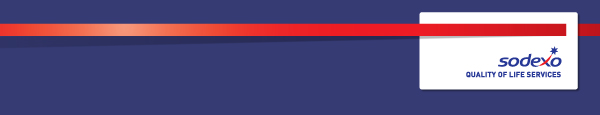 Function:Function:Function:Function:RetailRetailRetailRetailRetailRetailRetailRetailRetailPosition:  Position:  Position:  Position:  W12 Hospitality SupervisorW12 Hospitality SupervisorW12 Hospitality SupervisorW12 Hospitality SupervisorW12 Hospitality SupervisorW12 Hospitality SupervisorW12 Hospitality SupervisorW12 Hospitality SupervisorW12 Hospitality SupervisorJob holder:Job holder:Job holder:Job holder:Date (in job since):Date (in job since):Date (in job since):Date (in job since):Immediate manager 
(N+1 Job title and name):Immediate manager 
(N+1 Job title and name):Immediate manager 
(N+1 Job title and name):Immediate manager 
(N+1 Job title and name):Retail ManagerRetail ManagerRetail ManagerRetail ManagerRetail ManagerRetail ManagerRetail ManagerRetail ManagerRetail ManagerAdditional reporting line to:Additional reporting line to:Additional reporting line to:Additional reporting line to:General ManagerGeneral ManagerGeneral ManagerGeneral ManagerGeneral ManagerGeneral ManagerGeneral ManagerGeneral ManagerGeneral ManagerPosition location:Position location:Position location:Position location:Hammersmith Hospital, ImperialHammersmith Hospital, ImperialHammersmith Hospital, ImperialHammersmith Hospital, ImperialHammersmith Hospital, ImperialHammersmith Hospital, ImperialHammersmith Hospital, ImperialHammersmith Hospital, ImperialHammersmith Hospital, Imperial1.  Purpose of the Job – State concisely the aim of the job.  1.  Purpose of the Job – State concisely the aim of the job.  1.  Purpose of the Job – State concisely the aim of the job.  1.  Purpose of the Job – State concisely the aim of the job.  1.  Purpose of the Job – State concisely the aim of the job.  1.  Purpose of the Job – State concisely the aim of the job.  1.  Purpose of the Job – State concisely the aim of the job.  1.  Purpose of the Job – State concisely the aim of the job.  1.  Purpose of the Job – State concisely the aim of the job.  1.  Purpose of the Job – State concisely the aim of the job.  1.  Purpose of the Job – State concisely the aim of the job.  1.  Purpose of the Job – State concisely the aim of the job.  1.  Purpose of the Job – State concisely the aim of the job.  This is a hand’s on role working with our W12 chef to provide the delivery of a high quality, timely, responsive, cost-effective and pro-active hospitality service in the W12 Conference Centre. That the Budget requirements are met and improved upon.This is a hand’s on role working with our W12 chef to provide the delivery of a high quality, timely, responsive, cost-effective and pro-active hospitality service in the W12 Conference Centre. That the Budget requirements are met and improved upon.This is a hand’s on role working with our W12 chef to provide the delivery of a high quality, timely, responsive, cost-effective and pro-active hospitality service in the W12 Conference Centre. That the Budget requirements are met and improved upon.This is a hand’s on role working with our W12 chef to provide the delivery of a high quality, timely, responsive, cost-effective and pro-active hospitality service in the W12 Conference Centre. That the Budget requirements are met and improved upon.This is a hand’s on role working with our W12 chef to provide the delivery of a high quality, timely, responsive, cost-effective and pro-active hospitality service in the W12 Conference Centre. That the Budget requirements are met and improved upon.This is a hand’s on role working with our W12 chef to provide the delivery of a high quality, timely, responsive, cost-effective and pro-active hospitality service in the W12 Conference Centre. That the Budget requirements are met and improved upon.This is a hand’s on role working with our W12 chef to provide the delivery of a high quality, timely, responsive, cost-effective and pro-active hospitality service in the W12 Conference Centre. That the Budget requirements are met and improved upon.This is a hand’s on role working with our W12 chef to provide the delivery of a high quality, timely, responsive, cost-effective and pro-active hospitality service in the W12 Conference Centre. That the Budget requirements are met and improved upon.This is a hand’s on role working with our W12 chef to provide the delivery of a high quality, timely, responsive, cost-effective and pro-active hospitality service in the W12 Conference Centre. That the Budget requirements are met and improved upon.This is a hand’s on role working with our W12 chef to provide the delivery of a high quality, timely, responsive, cost-effective and pro-active hospitality service in the W12 Conference Centre. That the Budget requirements are met and improved upon.This is a hand’s on role working with our W12 chef to provide the delivery of a high quality, timely, responsive, cost-effective and pro-active hospitality service in the W12 Conference Centre. That the Budget requirements are met and improved upon.This is a hand’s on role working with our W12 chef to provide the delivery of a high quality, timely, responsive, cost-effective and pro-active hospitality service in the W12 Conference Centre. That the Budget requirements are met and improved upon.This is a hand’s on role working with our W12 chef to provide the delivery of a high quality, timely, responsive, cost-effective and pro-active hospitality service in the W12 Conference Centre. That the Budget requirements are met and improved upon.2. 	Dimensions – Point out the main figures / indicators to give some insight on the “volumes” managed by the position and/or the activity of the Department.2. 	Dimensions – Point out the main figures / indicators to give some insight on the “volumes” managed by the position and/or the activity of the Department.2. 	Dimensions – Point out the main figures / indicators to give some insight on the “volumes” managed by the position and/or the activity of the Department.2. 	Dimensions – Point out the main figures / indicators to give some insight on the “volumes” managed by the position and/or the activity of the Department.2. 	Dimensions – Point out the main figures / indicators to give some insight on the “volumes” managed by the position and/or the activity of the Department.2. 	Dimensions – Point out the main figures / indicators to give some insight on the “volumes” managed by the position and/or the activity of the Department.2. 	Dimensions – Point out the main figures / indicators to give some insight on the “volumes” managed by the position and/or the activity of the Department.2. 	Dimensions – Point out the main figures / indicators to give some insight on the “volumes” managed by the position and/or the activity of the Department.2. 	Dimensions – Point out the main figures / indicators to give some insight on the “volumes” managed by the position and/or the activity of the Department.2. 	Dimensions – Point out the main figures / indicators to give some insight on the “volumes” managed by the position and/or the activity of the Department.2. 	Dimensions – Point out the main figures / indicators to give some insight on the “volumes” managed by the position and/or the activity of the Department.2. 	Dimensions – Point out the main figures / indicators to give some insight on the “volumes” managed by the position and/or the activity of the Department.2. 	Dimensions – Point out the main figures / indicators to give some insight on the “volumes” managed by the position and/or the activity of the Department.Revenue FY13:€tbc€tbcEBIT growth:EBIT growth:tbcGrowth type:n/aOutsourcing rate:n/aRegion  WorkforcetbctbcRevenue FY13:€tbc€tbcEBIT margin:EBIT margin:tbcGrowth type:n/aOutsourcing rate:n/aRegion  WorkforcetbctbcRevenue FY13:€tbc€tbcNet income growth:Net income growth:tbcGrowth type:n/aOutsourcing growth rate:n/aHR in Region tbctbcRevenue FY13:€tbc€tbcCash conversion:Cash conversion:tbcGrowth type:n/aOutsourcing growth rate:n/aHR in Region tbctbcCharacteristics Characteristics Add pointAdd pointAdd pointAdd pointAdd pointAdd pointAdd pointAdd pointAdd pointAdd pointAdd point3. 	Organisation chart – Indicate schematically the position of the job within the organisation. It is sufficient to indicate one hierarchical level above (including possible functional boss) and, if applicable, one below the position. In the horizontal direction, the other jobs reporting to the same superior should be indicated.4. Context and main issues – Describe the most difficult types of problems the jobholder has to face (internal or external to Sodexo) and/or the regulations, guidelines, practices that are to be adhered to.Quality: Sodexo is committed to providing patient customer care of the highest quality and promotes this through the customer care training of their staff.Confidentiality: During the course of his / her duties, the postholder may have access to confidential information which must not be divulged to any unauthorised person or any relative at any time.Policies and Procedures: The postholder is required to familiarise and comply with all relevant Sodexo and Trust policies and procedures.Health and Safety: Ensure that all procedures for security, safety, health and fire precautions are adhered to in accordance with the Health and Safety Policy. Staff must take care of their own safety and others who may be affected by their actions or omissions. Health and Safety in the workplace is a two way process.  Managers must make sure their employees work in a safe environment and employees have an obligation to report any Health and Safety concerns to management. The workforce must ensure that all equipment or personal protective equipment provided is used in the appropriate manner. They must also report any accidents or near misses to the appropriate manager and must also complete the appropriate Incident / accident report forms.5.  Main assignments – Indicate the main activities / duties to be conducted in the job.Performance:Delivery of all W12 hospitality orders on time and to the agreed specifications and standardsWork closely with the W12 chef to deliver a quality hospitality service as requested.Ensure food hygiene and health and safety legislation is adhered to and all at all times.Ensure labour and food cost is managed effectively.To manage & complete all company paperwork, reports, systems and procedures on a daily/weekly basis as required.Build and maintain effective relationships with W12 management, staff and other departmental managers.Labour-Management:Flexible management of working hours to coincide with service requirements.Arrange for staff where necessary through agency or the rest of the Retail team in order to maintain and deliver a quality service according to set work schedules and procedures.Supporting the main retail service where possible during gaps in business. Sickness:Monitor, report and manage all staff absences and sickness through company policies.Quality:Undertake weekly monitoring of quality control systems for the Catering service through appropriate IT systems as instructed.Undertake appropriate remedial action in areas that do not meet the required standards.Undertake the reporting of maintenance defects of equipment and materials, according to set procedures.Assist in implementing Food Hygiene policies to agreed standards.Ensure that all Catering/retail materials and equipment are kept clean, hygienic and maintained. Stock Control:Ensure security of all stock items at all times.Control and manage all stock and  light equipment through weekly stock takes The assessment of costs associated with any ad-hoc work requested ensuring an efficient and cost effective service.General:Arrange & provide cover as necessary so that we have consistent delivery of services at all times.Process agency timesheets.Carry out routine admin tasks as required.Perform other such duties as may be reasonably requested by the General Manager or Business DirectorHousekeeping:Liaise with the Domestic staff and supervisor to ensure the W12 Conference Centre is clean and stocked with consumable items at all times in line with client expectations.Team Working and Training:Work in partnership with Sodexo managers, supervisors, client staff and colleagues. Lead new starter inductions on the “buddy” programme.Train new staffAssist in, organise and implement appropriate training in line with personal development plans and divisional business plans.Participate in required Company and Trust training.ConductBe correctly dressed in the correct uniform at all times and to ensure that all Catering staff are also dressed correctly at all times. This specifically includes the wearing of Sodexo name badges and Trust identity cards if applicable and to ensure that both are clearly visible at all times.Staff must conduct themselves in a professional, polite, courteous and appropriate manner and attitude towards customers and maintain their dignity at all times, including privacy when it comes to their personal information. 6.  Accountabilities – Give the 3 to 5 key outputs of the position vis-à-vis the organization; they should focus on end results, not duties or activities.Statutory- Safegard Green AuditStatutory- EHO 5 stars and above on “Scores on the Doors”Financial- Turnover improvement on “like for like” statistics;Financial- Turnover meets budget and/or forecast; Financial- Consumption and margin should meet budget and/or forecast and improvement towards the top-10 scores in healthcare;Financial- Stock levels consistent week-on-week and month-on-month;Financial- Labour worked hours meets budget and/or forecast;Financial- Labour paid hours meets budget and/or forecast;Compliance- 90% or over on Unit Business Healthcheck Audits;Quality-  9001-2008 Full audit compliance, action of non-conformities, use controlled documents.7.  Person Specification – Indicate the skills, knowledge and experience that the job holder should require to conduct the role effectivelyQualificationsFood Hygiene TrainingGood IT skillsGood standard of literacy and numeracy ExperienceExperience of Catering/HospitalitySupervisory experience  Experience in delivering training in Catering/Retail, using company guidelinesSpecific SkillsEffective communication and customer care skills with customers, clients, and staff Strong interpersonal skills and ability to  communicate effectively with customers, clients, and staff at all levelsGood time management and organisational skillsAbility to monitor, lead and develop a team of people increasing individual effectiveness through leadership, motivation, communication, coaching and trainingAbility to monitor performance levels at all timesFinancial awareness in managing budgetUnderstanding of relevant Health and Safety, Employment and other legislative requirementsKnowledge of NHS policies, equipment requirements, managementPersonal QualitiesAbility to respond quickly to problemsAbility to take instruction from both line manager and clientsAbility to achieve and set high standards and operate to performance criteriaSelf-motivatedSense of own initiativeEmpathy with patients and visitorsHigh standards of personal hygieneAbility to work independently and as part of a teamAbility to deal with stressful situationsPositive approach to learning in role and identifying own training needs as appropriateFlexible approach to role8.  Competencies – Indicate which of the Sodexo core competencies and any professional competencies that the role requires9.  Management Approval – To be completed by document owner10.  Employee Approval – To be completed by employee